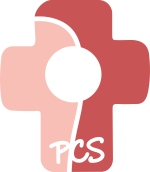 25. neděle v mezidobí19. září 2021Neděle      19. 9.   25. neděle v mezidobí – 9.30 mše sv.+ za zemřelou Renatu Švédovou a živou a zemřelou rodinu JežkovuPondělí 	20. 9. Památka sv. Ondřeje Kim Tae-göna, kněze a druhů, mučedníkůÚterý 	21. 9. Svátek sv. Matouše, apoštola a evangelistyČtvrtek	23. 9. čt Památka sv. Pia z Pietrelciny, kněze, 18.30 mše sv.  Neděle	26. 9. 26. neděle v mezidobí mše sv. 9.30		za + Václava Mašla a za + rodiče Mašlovi a Flieglovi                                              ..........................................